基本信息基本信息 更新时间：2024-03-31 20:06  更新时间：2024-03-31 20:06  更新时间：2024-03-31 20:06  更新时间：2024-03-31 20:06 姓    名姓    名黄海平黄海平年    龄24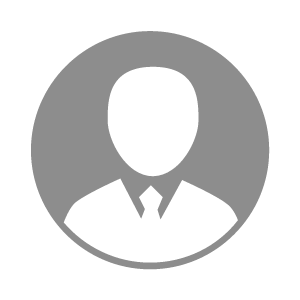 电    话电    话下载后可见下载后可见毕业院校广西职业技术学院邮    箱邮    箱下载后可见下载后可见学    历大专住    址住    址期望月薪5000-10000求职意向求职意向养牛技术员,养猪技术员养牛技术员,养猪技术员养牛技术员,养猪技术员养牛技术员,养猪技术员期望地区期望地区广西省|广东省广西省|广东省广西省|广东省广西省|广东省教育经历教育经历就读学校：广西职业技术学院 就读学校：广西职业技术学院 就读学校：广西职业技术学院 就读学校：广西职业技术学院 就读学校：广西职业技术学院 就读学校：广西职业技术学院 就读学校：广西职业技术学院 工作经历工作经历工作单位：柳城牧原农牧有限公司 工作单位：柳城牧原农牧有限公司 工作单位：柳城牧原农牧有限公司 工作单位：柳城牧原农牧有限公司 工作单位：柳城牧原农牧有限公司 工作单位：柳城牧原农牧有限公司 工作单位：柳城牧原农牧有限公司 自我评价自我评价其他特长其他特长